CURRICULUM & INSTRUCTION COUNCIL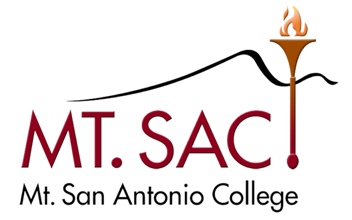 June 8, 2021 Minutes4-2460 3:30 – 5:00 PMVia Zoom MeetingX Kristina Allende, Co-ChairX Madelyn Arballo, Continuing EducationX George Bradshaw, Admission & RecordsX Kelly Fowler, Co-ChairX Jamaika Fowler, Articulation OfficerX Carol Impara, DL CoordinatorPatricia Maestro, Mapping & Catalog CommitteeVacant, Assoc. VP InstructionX Dana Miho, FacultyX Kelly Rivera, VP Academic SenateX Dianne Rowley, Assist. Curriculum LiaisonX Pauline Swartz, Library & Learning ResourcesX Michelle Sampat, AVP Instruction DesigneeX Om Tripathi, FacultyX Chisa Uyeki, Academic Senate PresidentX Kim Leiloni Nguyen, Outcomes CoordinatorKhang Vo, Student RepresentativeGuests, Carolyn Robinson Phil Wolf, Eugene M.,  Meghan  ChenMeeting AgendaOutcomesApproval MinutesMay 25, 2021Approved as amended. One abstentionPublic CommentsInformationMUS 100    modified to MUS 13MUS 100H modified to MUS 13HMUS 105    modified to MUS 11AMUS 106    modified to MUS 11BMUS 110    modified to MUS 7MUS 115    modified to MUS 5AMUS 120    modified to MUS 3AMUS 125    modified to MUS 5BMUS 130    modified to MUS 3BMUS 135    modified to MUS 6AMUS 140    modified to MUS 3CMUS 145    modified to MUS 6BMUS 160    modified to MUS 16MUS 170    modified to MUS 17AMUS 171    modified to MUS 10AMUS 172    modified to MUS 10BRenumbered courses previously approved will revert to current numbers due to timing issues affecting C-ID, articulation, transfer, and programs.Acceptance of MinutesDistance Learning Committee MinutesMay 4, 2021Educational Design Committee MinutesJune 1, 2021June 8, 2021Outcomes Committee MinutesMay 18, 2021Transfer and General Education Subcommittee Minutes Mapping and Catalog Committee MinutesMay 11, 2021Motion to group the acceptance of minutes listed. Motion acceptedAcceptedAcceptedAcceptedNoneAcceptedNew or Substantive Program ChangesEngineering with Emphasis in Chemical and Materials Engineering Applications ASEngineering with Emphasis in Software Engineering – ASEngineering with Emphasis in Civil Engineering – Level 1Engineering with Emphasis in Civil Engineering – Level 2Engineering with Emphasis in Civil Engineering ASEngineering with Emphasis in Electrical Engineering – Level 1Engineering with Emphasis in Electrical Engineering – Level 2Engineering with Emphasis in Electrical Engineering ASAdding the word Applications to the end of the program’s title.  Approved. One abstention (the voting member stated that the strong Workforce approved this program as a ‘technology’ program and reference Labor Market Research data of technology program with demand for technicians requiring education less than bachelor’s degree however curriculum appeared to be aligned with engineering transfer majors.  The engineering majors at the CSU and UC do not have Technology listed in the title.  There is no Chemical and Materials Engineering Technology major at the CSU or UC.  The major is Chemical and Materials Engineering.Adding the word Applications to the end of the program’s title.  Approved. One abstention (the voting member stated that the strong Workforce approved this program as a ‘technology’ program and reference Labor Market Research data of technology program with demand for technicians requiring education less than bachelor’s degree however curriculum appeared to be aligned with engineering transfer majors.  The engineering majors at the CSU and UC do not have Technology listed in the title.  Adding the word Applications to the end of the program’s title.  Approved. One abstention (the voting member stated that the strong Workforce approved this program as a ‘technology’ program and reference Labor Market Research data of technology program with demand for technicians requiring education less than bachelor’s degree however curriculum appeared to be aligned with engineering transfer majors.  The engineering majors at the CSU and UC do not have Technology listed in the title.  Adding the word Applications to the end of the program’s title.  Approved. One abstention (the voting member stated that the strong Workforce approved this program as a ‘technology’ program and reference Labor Market Research data of technology program with demand for technicians requiring education less than bachelor’s degree however curriculum appeared to be aligned with engineering transfer majors.  The engineering majors at the CSU and UC do not have Technology listed in the title.  Adding the word Applications to the end of the program’s title.  Approved. One abstention (the voting member stated that the strong Workforce approved this program as a ‘technology’ program and reference Labor Market Research data of technology program with demand for technicians requiring education less than bachelor’s degree however curriculum appeared to be aligned with engineering transfer majors.  The engineering majors at the CSU and UC do not have Technology listed in the title.  Adding the word Applications to the end of the program’s title.  Approved. One abstention (the voting member stated that the strong Workforce approved this program as a ‘technology’ program and reference Labor Market Research data of technology program with demand for technicians requiring education less than bachelor’s degree however curriculum appeared to be aligned with engineering transfer majors.  The engineering majors at the CSU and UC do not have Technology listed in the title.  Adding the word Applications to the end of the program’s title.  Approved. One abstention (the voting member stated that the strong Workforce approved this program as a ‘technology’ program and reference Labor Market Research data of technology program with demand for technicians requiring education less than bachelor’s degree however curriculum appeared to be aligned with engineering transfer majors.  The engineering majors at the CSU and UC do not have Technology listed in the title.  Adding the word Applications to the end of the program’s title.  Approved. One abstention (the voting member stated that the strong Workforce approved this program as a ‘technology’ program and reference Labor Market Research data of technology program with demand for technicians requiring education less than bachelor’s degree however curriculum appeared to be aligned with engineering transfer majors.  The engineering majors at the CSU and UC do not have Technology listed in the title.  New CoursesENGR 40T Applied Statistics (Housed in Engineering with Emphasis in Chemical and Material Engineering AS)LCAS 63 Introduction to Chicanx and Latinx Studies  (Housed in Area F)SPAN 63 Introduction to Chicanx and Latinx Studies (Housed in Area F)AABS 35 African American/Black PoliticsPOLI 35 African American/Black PoliticsLCAS 25 Latino Politics in the United StatesPOLI 25 Latino Politics in the United StatesMotion to add  ABBS 35, POLI 35, LCAS 25 and POLI 25 to New CoursesApprovedApprovedApprovedApprovedApprovedApprovedApprovedNew Stand-alone coursesCourse DisciplinesItems for Discussion or ActionC&I Goals and Progress Report – K. AllendeEDC Goals and Progress Report – K. AllendeOutcomes Committee Goals and Progress Report – L. NguyenAP 4235 Credit by Examination and AP 4285 Credit for Extra-Institutional Learning – M. SampatAP 4051 Course Equivalencies and Variances –  J. FowlerCurriculum Cultural Audit – K. AllendeApproved for submission to Executive Senate and PACApprovedApproved Senate approved version is being integrated into this version. Recommendation to forward changes of 4235 and 4285 to the Academic Senate.NoneNoneOn Hold/Tabled ItemsAP 4027 Catalog Rights – K. Allende2020-21 Meetings3:30-5:002nd & 4th TuesdaysFall 2020September 8, 22October 13, 27November 10 & 24December 8, Spring 2021March 9 & 23April 13 & 27             May 11 & 25June 8